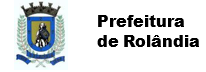 SECRETARIA MUNICIPAL DE EDUCAÇÃOATIVIDADES COMPLEMENTARES DE ESTUDO – COVID 19CENTRO MUNICIPAL DE EDUCAÇÃO INFANTIL ZILDA ARNSPROFESSORA: NUBIA PEREIRA DE MORAISTURMA: INFANTIL III CRIANÇAS BEM PEQUENAS (3 ANOS)PERÍODO DE REALIZAÇÃO: 17 A 28 DE AGOSTO Bons estudos.A realização das atividades em casa é muito importante para o aprendizado das crianças, nesse momento de pandemia, essa é uma alternativa utilizada para que elas aprendam mesmo fora do ambiente escolar, conto com a participação de todos nas atividades propostas para esse período de 17/08 a 28/08/2020.Um beijo. Professora Nubia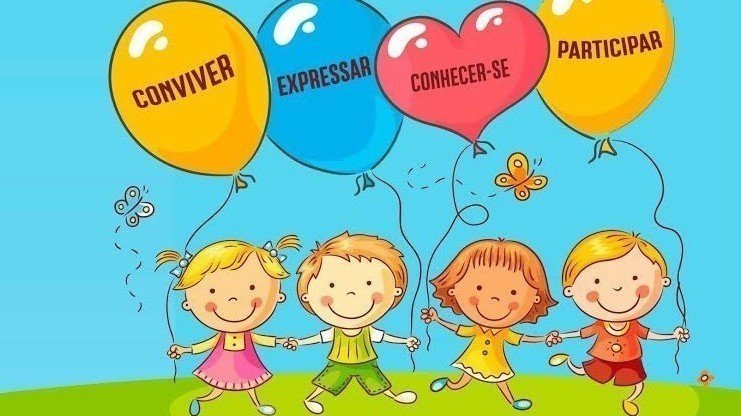 O QUE VOCÊ VAIESTUDAR:SEGUNDA-FEIRA 17/08/2020SABERES E CONHECIMENTOS:MANIFESTAÇÕES FOLCLÓRICAS.MANIFESTAÇÕES CULTURAIS.PARA QUEVAMOSESTUDARESSESCONTEÚDOS?CAMPOS DE EXPERIÊNCIA:  ESCUTA, FALA, PENSAMENTO E IMAGINAÇÃO.(EI02EF01) DIALOGAR COM CRIANÇAS E ADULTOS, EXPRESSANDO SEUS DESEJOS, NECESSIDADES, SENTIMENTOS E OPINIÕES.AMPLIAR SEU VOCABULÁRIO POR MEIO DE MÚSICAS, NARRATIVAS, POEMAS, HISTÓRIAS, CONTOS, PARLENDAS, CONVERSAS E BRINCADEIRAS PARA DESENVOLVER SUA CAPACIDADE DE COMUNICAÇÃO.COMO VAMOSESTUDAR OSCONTEÚDOS?PORQUE EXISTE O FOLCLORE? O que é Folclore? Podemos definir o folclore como um conjunto de mitos e lendas que as pessoas passam de geração para geração. Colorir a ilustração dos personagens que fazem parte do folclore brasileiro. Desenvolvendo o conhecimento de culturas, aprendendo sobre as características dos personagens que compõe o folclore e fazendo uso de suportes textuais e literários diferentes (lendas). https://www.estudokids.com.br/folclore-brasileiro/https://www.estudokids.com.br/folclore-como-e-quando-se-iniciou-caracteristicas-e-no-brasil/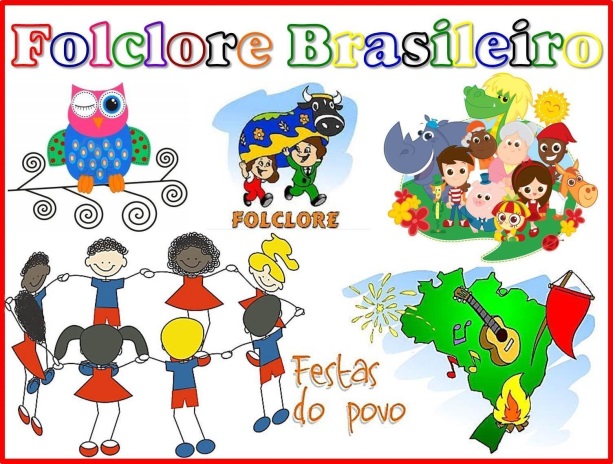 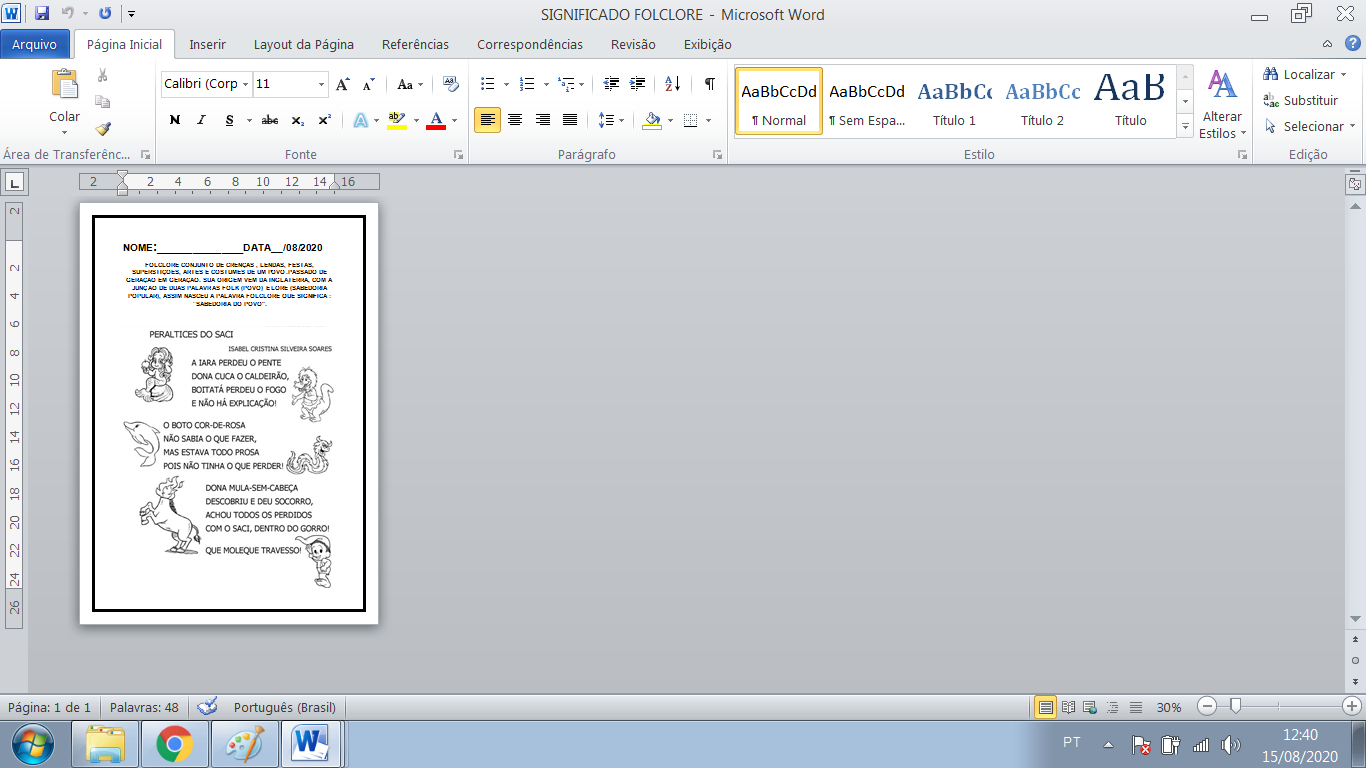 O QUE VOCÊ VAIESTUDAR:TERÇA –FEIRA 18/08/2020SABERES E CONHECIMENTOS:DIVERSIDADE MUSICAL DE VÁRIAS CULTURAS LOCAIS, REGIONAIS E GLOBAIS.ESTILOS MUSICAIS DIVERSOS.PARA QUEVAMOSESTUDARESSESCONTEÚDOS?CAMPOS DE EXPERIÊNCIA:  TRAÇOS, SONS, CORES E FORMAS.(EI02TS03) UTILIZAR DIFERENTES FONTES SONORAS DISPONÍVEIS NO AMBIENTE EM BRINCADEIRAS CANTADAS, CANÇÕES, MÚSICAS E MELODIAS.OUVIR E CANTAR MÚSICAS DE DIFERENTES RITMOS E MELODIAS E DE DIFERENTES CULTURAS.PARTICIPAR DE BRINCADEIRAS CANTADAS DO FOLCLORE BRASILEIRO.OUVIR POEMAS, PARLENDAS, TRAVA-LÍNGUAS E OUTROS GÊNEROS TEXTUAIS.CORPO, GESTOS E MOVIMENTOS.(EI02CG01) APROPRIAR-SE DE GESTOS E MOVIMENTOS DE SUA CULTURA NO CUIDADO DE SI E NOS JOGOS E BRINCADEIRAS.VIVENCIAR, EXPLORAR E VALORIZAR A ESCUTA DE DIFERENTES ESTILOS DE MÚSICA DANÇA E OUTRAS EXPRESSÕES DA CULTURA CORPORAL.PARTICIPAR DE BRINCADEIRAS COM CANTIGAS, RIMAS, LENDAS, PARLENDAS OU OUTRAS SITUAÇÕES QUE ENVOLVAM MOVIMENTOS CORPORAIS.CANTAR CANÇÕES IMITANDO OS GESTOS OU SEGUIR RITMOS DIFERENTES DE MÚSICAS COM MOVIMENTOS CORPORAIS.CONHECER OS OBJETOS, MATERIAIS, EXPRESSÕES CULTURAIS CORPORAIS, DANÇAS, MÚSICAS E BRINCADEIRAS QUE SÃO TÍPICAS DE SUA REGIÃO, DE SUA CULTURA.COMO VAMOSESTUDAR OSCONTEÚDOS?LENDA/MÚSICA – Saci PererêTurma do Folclore: Conheça a história do Saci Pererê, este personagem danadinho e peralta da Turma do Folclore, que adora brincar na floresta com seus amigos Curupira, Iara e Caipora do Folclore Brasileiro.Atividade colar um pedaço de tecido ou papel vermelho formando o gorro do Saci Pererê. https://www.youtube.com/watch?v=ljTSqTkaseAhttps://www.youtube.com/watch?v=um1WHr1ejow 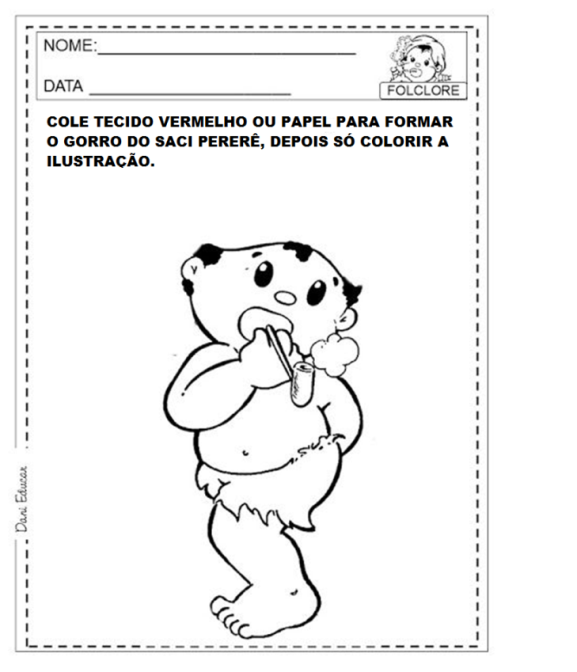 O QUE VOCÊ VAIESTUDAR:QUARTA –FEIRA 19/08/2020SABERES E CONHECIMENTOS:. DIVERSIDADE MUSICAL DE VÁRIAS CULTURAS LOCAIS, REGIONAIS E GLOBAIS.ESTILOS MUSICAIS DIVERSOS.PARA QUEVAMOSESTUDARESSESCONTEÚDOS?CAMPOS DE EXPERIÊNCIA:  TRAÇOS, SONS, CORES E FORMAS.(EI02TS03) UTILIZAR DIFERENTES FONTES SONORAS DISPONÍVEIS NO AMBIENTE EM BRINCADEIRAS CANTADAS, CANÇÕES, MÚSICAS E MELODIAS.OUVIR E CANTAR MÚSICAS DE DIFERENTES RITMOS E MELODIAS E DE DIFERENTES CULTURAS.PARTICIPAR DE BRINCADEIRAS CANTADAS DO FOLCLORE BRASILEIRO.CONHECER OBJETOS, CANÇÕES, INSTRUMENTOS OU MANIFESTAÇÕES CULTURAIS QUE SÃO TÍPICAS DE SUA CULTURA, REGIÃO OU DE OUTRAS CULTURAS.OUVIR POEMAS, PARLENDAS, TRAVA-LÍNGUAS E OUTROS GÊNEROS TEXTUAIS.ESCUTA, FALA, PENSAMENTO E IMAGINAÇÃO.(EI02EF01) DIALOGAR COM CRIANÇAS E ADULTOS, EXPRESSANDO SEUS DESEJOS, NECESSIDADES, SENTIMENTOS E OPINIÕES.AMPLIAR SEU VOCABULÁRIO POR MEIO DE MÚSICAS, NARRATIVAS, POEMAS, HISTÓRIAS, CONTOS, PARLENDAS, CONVERSAS E BRINCADEIRAS PARA DESENVOLVER SUA CAPACIDADE DE COMUNICAÇÃO.COMO VAMOSESTUDAR OSCONTEÚDOS?LENDA- MÚSICA: IARA Uma linda Sereia do Folclore Brasileiro, que além de ser muito vaidosa, cuida das águas dos nossos rios e adora cantar para os seus amigos da Floresta, ela se chama Iara.Colorir a sereia e recortar o rosto de revista, finalizar com colagem.https://www.youtube.com/watch?v=gDEnVgMcJDAhttps://www.youtube.com/watch?v=LQu5pUipxPY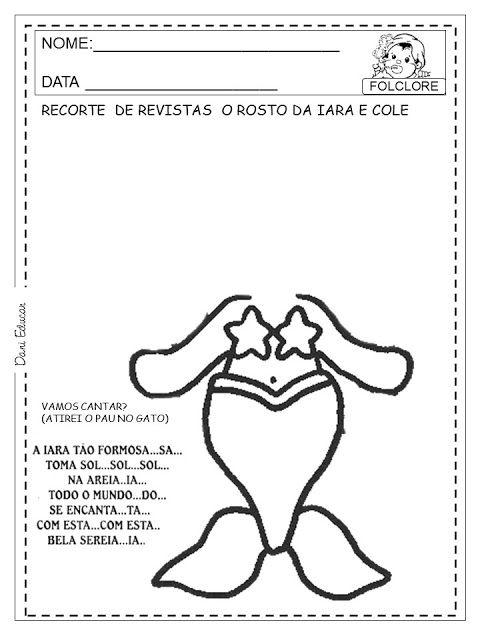 O QUE VOCÊ VAIESTUDAR:QUINTA–FEIRA 20 /08/2020 SABERES E CONHECIMENTOS:  DIVERSIDADE MUSICAL DE VÁRIAS CULTURAS LOCAIS, REGIONAIS E GLOBAIS.ESTILOS MUSICAIS DIVERSOS.PARA QUEVAMOSESTUDARESSESCONTEÚDOS?CAMPOS DE EXPERIÊNCIA: TRAÇOS, SONS, CORES E FORMAS.(EI02TS03) UTILIZAR DIFERENTES FONTES SONORAS DISPONÍVEIS NO AMBIENTE EM BRINCADEIRAS CANTADAS, CANÇÕES, MÚSICAS E MELODIAS.OUVIR E CANTAR MÚSICAS DE DIFERENTES RITMOS E MELODIAS E DE DIFERENTES CULTURAS.PARTICIPAR DE BRINCADEIRAS CANTADAS DO FOLCLORE BRASILEIRO.CONHECER OBJETOS, CANÇÕES, INSTRUMENTOS OU MANIFESTAÇÕES CULTURAIS QUE SÃO TÍPICAS DE SUA CULTURA, REGIÃO OU DE OUTRAS CULTURAS.OUVIR POEMAS, PARLENDAS, TRAVA-LÍNGUAS E OUTROS GÊNEROS TEXTUAIS.ESCUTA, FALA, PENSAMENTO E IMAGINAÇÃO.(EI02EF01) DIALOGAR COM CRIANÇAS E ADULTOS, EXPRESSANDO SEUS DESEJOS, NECESSIDADES, SENTIMENTOS E OPINIÕES.AMPLIAR SEU VOCABULÁRIO POR MEIO DE MÚSICAS, NARRATIVAS, POEMAS, HISTÓRIAS, CONTOS, PARLENDAS, CONVERSAS E BRINCADEIRAS PARA DESENVOLVER SUA CAPACIDADE DE COMUNICAÇÃO.COMO VAMOSESTUDAR OSCONTEÚDOS?LENDA /MÚSICA DA CUCAPersonagem do Folclore Brasileiro que ensina sobre magia e feitiços.Após ouvir a história colorir o quebra cabeça que será recortado por um adulto, após montar com atenção. https://www.youtube.com/watch?v=9eLv1r6Fgsc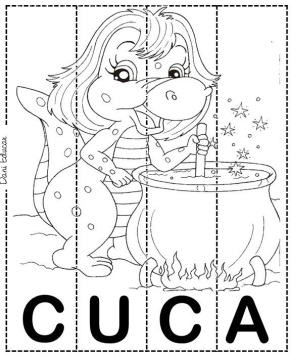 O QUE VOCÊ VAIESTUDAR:SEXTA-FEIRA 21/08/2020 SABERES E CONHECIMENTOS:REGRAS DE JOGOS E BRINCADEIRAS.●     MANIFESTAÇÕES CULTURAIS.●   SEU CORPO, SUAS POSSIBILIDADES MOTORAS, SENSORIAIS  E EXPRESSIVAS.PARA QUEVAMOSESTUDARESSESCONTEÚDOS?CAMPOS DE EXPERIÊNCIA: O EU, O OUTRO E O NÓS.(EI02EO06) RESPEITAR REGRAS BÁSICAS DE CONVÍVIO SOCIAL NAS INTERAÇÕES E BRINCADEIRAS.PARTICIPAR DE BRINCADEIRAS QUE ESTIMULEM A RELAÇÃO ENTRE O ADULTO/CRIANÇA E CRIANÇA/CRIANÇA.CORPO, GESTOS E MOVIMENTOS:(EI02CG02) DESLOCAR SEU CORPO NO ESPAÇO, ORIENTANDO-SE POR NOÇÕES COMO EM FRENTE, ATRÁS, NO ALTO, EMBAIXO, DENTRO, FORA ETC., AO SE ENVOLVER EM BRINCADEIRAS E ATIVIDADES DE DIFERENTES NATUREZAS.PARTICIPAR DE SITUAÇÕES QUE ENVOLVAM COMANDOS: DENTRO, FORA, PERTO, LONGE, EM CIMA, EMBAIXO, AO LADO, À FRENTE, ATRÁS, NO ALTO, EMBAIXO.PARTICIPAR DE SITUAÇÕES IDENTIFICANDO A LOCALIZAÇÃO DE OBJETOS: À FRENTE, ATRÁS, NO ALTO, EMBAIXO, DENTRO, FORA ETC.COMO VAMOSESTUDAR OSCONTEÚDOS?BRINCADEIRA FOLCLÓRICA PETECAConfecção de peteca Material necessário:1 folha de jornal ou revista;1 sacolinha plástica.1 quadrado de tecido colorido (opcional)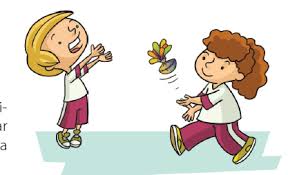 https://www.youtube.com/watch?v=DIwylF8oGawO QUE VOCÊ VAIESTUDAR:SEGUNDA-FEIRA 24/08/2020SABERES E CONHECIMENTOS:.●   SEU CORPO, SUAS POSSIBILIDADES MOTORAS, SENSORIAIS  E EXPRESSIVAS.●JOGOS EXPRESSIVOS DE LINGUAGEM CORPORALPARA QUEVAMOSESTUDARESSESCONTEÚDOS? CAMPO DE EXPERIÊNCIA: O EU , O OUTRO E O NÓS(EI02EO06) RESPEITAR REGRAS BÁSICAS DE CONVÍVIO SOCIAL NAS INTERAÇÕES E BRINCADEIRAS..PARTICIPAR DE BRINCADEIRAS QUE ESTIMULEM A RELAÇÃO ENTRE O ADULTO/CRIANÇA E CRIANÇA/CRIANÇA.ESCUTA, FALA, PENSAMENTO E IMAGINAÇÃO.(EI02EF01) DIALOGAR COM CRIANÇAS E ADULTOS, EXPRESSANDO SEUS DESEJOS, NECESSIDADES, SENTIMENTOS E OPINIÕES.AMPLIAR SEU VOCABULÁRIO POR MEIO DE MÚSICAS, NARRATIVAS, POEMAS, HISTÓRIAS, CONTOS, PARLENDAS, CONVERSAS E BRINCADEIRAS PARA DESENVOLVER SUA CAPACIDADE DE COMUNICAÇÃO.EXPRESSAR SUAS IDEIAS, SENTIMENTOS E EMOÇÕES POR MEIO DE DIFERENTES LINGUAGENS COMO: A DANÇA, O DESENHO, A MÍMICA, A MÚSICA, A LINGUAGEM ORAL E A ESCRITA.COMO VAMOSESTUDAR OSCONTEÚDOS?BRINCADEIRA TELEFONE SEM FIOMATERIAL PARA CONFECÇÃO DO BRINQUEDO2 COPOS DESCARTÁVEIS OU 2 POTINHOS DE IOGURTE OU 2 LATAS DE MASSA DE TOMATE/ERVILHA MILHO VERDE.1 BARBANTE DE APROXIMADAMENTE 2 METROS.O ADULTO IRÁ FURAR OS 2 COPOS OU LATAS E PASSAR O BARBANTE POR DENTRO .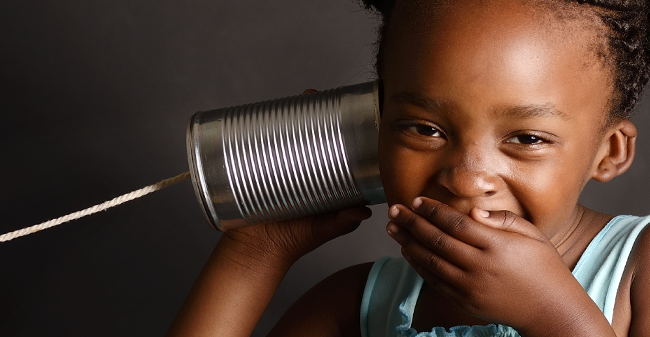 O QUE VOCÊ VAIESTUDAR:TERÇA –FEIRA 25/08/2020SABERES E CONHECIMENTOS:DIVERSIDADE MUSICAL DE VÁRIAS CULTURAS LOCAIS, REGIONAIS E GLOBAIS.ESTILOS MUSICAIS DIVERSOS.PARA QUEVAMOSESTUDARESSESCONTEÚDOS?CAMPOS DE EXPERIÊNCIA: TRAÇOS, SONS, CORES E FORMAS.(EI02TS03) UTILIZAR DIFERENTES FONTES SONORAS DISPONÍVEIS NO AMBIENTE EM BRINCADEIRAS CANTADAS, CANÇÕES, MÚSICAS E MELODIAS.OUVIR E CANTAR MÚSICAS DE DIFERENTES RITMOS E MELODIAS E DE DIFERENTES CULTURAS.PARTICIPAR DE BRINCADEIRAS CANTADAS DO FOLCLORE BRASILEIRO.CONHECER OBJETOS, CANÇÕES, INSTRUMENTOS OU MANIFESTAÇÕES CULTURAIS QUE SÃO TÍPICAS DE SUA CULTURA, REGIÃO OU DE OUTRAS CULTURAS.OUVIR POEMAS, PARLENDAS, TRAVA-LÍNGUAS E OUTROS GÊNEROS TEXTUAIS.COMO VAMOSESTUDAR OSCONTEÚDOS?LENDA /MÚSICA-BUMBA MEU BOINOME:____________DATAO BUMBA MEU BOI, É UM PERSONAGEM FOLCLÓRICO. VAMOS DEIXAR ELE BEM COLORIDO.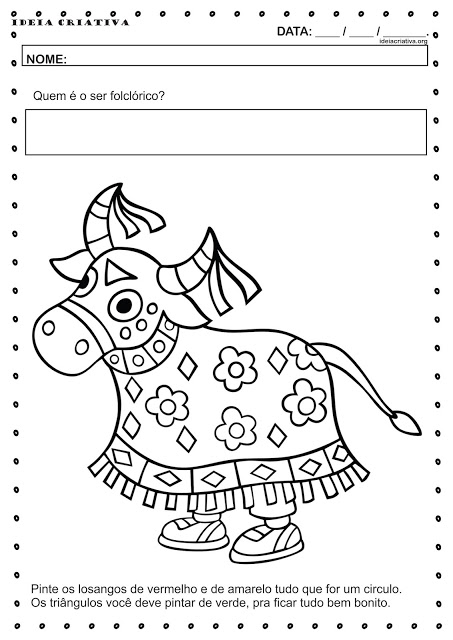 O QUE VOCÊ VAIESTUDAR:QUARTA-FEIRA 26/08/2020SABERES E CONHECIMENTOS:.●   SEU CORPO, SUAS POSSIBILIDADES MOTORAS, SENSORIAIS  E EXPRESSIVAS.JOGOS EXPRESSIVOS DE LINGUAGEM CORPORAL.AGRUPAMENTO DE QUANTIDADES.PARA QUEVAMOSESTUDARESSESCONTEÚDOS?CAMPOS DE EXPERIÊNCIA: O EU, O OUTRO E O NÓS(EI02EO06) RESPEITAR REGRAS BÁSICAS DE CONVÍVIO SOCIAL NAS INTERAÇÕES E BRINCADEIRAS.PARTICIPAR DE BRINCADEIRAS QUE ESTIMULEM A RELAÇÃO ENTRE O ADULTO/CRIANÇA E CRIANÇA/CRIANÇA.CORPO, GESTOS E MOVIMENTOS:EI02CG03) EXPLORAR FORMAS DE DESLOCAMENTO NO ESPAÇO (PULAR, SALTAR, DANÇAR), COMBINANDO MOVIMENTOS E SEGUINDO ORIENTAÇÕES.VIVENCIAR BRINCADEIRAS E JOGOS CORPORAIS COMO, RODA, AMARELINHA E OUTROS.ESPAÇO, TEMPOS, QUANTIDADES, RELAÇÕES E TRANSFORMAÇÕES:(EI02ET08) REGISTRAR COM NÚMEROS A QUANTIDADE DE CRIANÇAS (MENINAS E MENINOS, PRESENTES E AUSENTES) E A QUANTIDADE DE OBJETOS DA MESMA NATUREZA (BONECAS, BOLAS, LIVROS ETC.).PARTICIPAR DE JOGOS QUE ENVOLVAM NÚMEROS COMO BOLICHE, AMARELINHA E/OU JOGOS CANTADOS COMO PARLENDAS E OUTROS.COMO VAMOSESTUDAR OSCONTEÚDOS?BRINCADEIRA FOLCLORICA AMARELINHA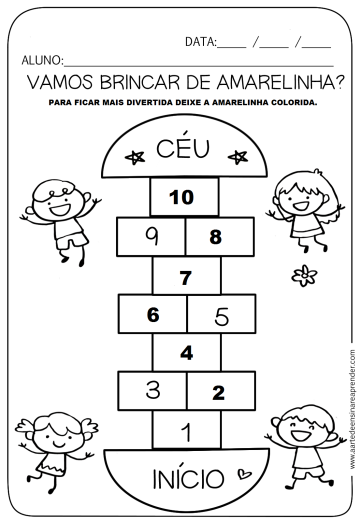 Uma brincadeira antiga que faz parte de muitas gerações.Brincar e para contextualizar colorir a ilustração da amarelinha.O QUE VOCÊ VAIESTUDAR:QUINTA–FEIRA 27 /08/2020 SABERES E CONHECIMENTOS: .●   SEU CORPO, SUAS POSSIBILIDADES MOTORAS, SENSORIAIS  E EXPRESSIVAS.●JOGOS EXPRESSIVOS DE LINGUAGEM CORPORALPARA QUEVAMOSESTUDARESSESCONTEÚDOS?CAMPOS DE EXPERIÊNCIA:  O EU, O OUTRO E O NÓS.(EI02EO06) RESPEITAR REGRAS BÁSICAS DE CONVÍVIO SOCIAL NAS INTERAÇÕES E BRINCADEIRAS.PARTICIPAR DE BRINCADEIRAS QUE ESTIMULEM A RELAÇÃO ENTRE O ADULTO/CRIANÇA E CRIANÇA/CRIANÇA.COMO VAMOSESTUDAR OSCONTEÚDOS?BRINCADEIRA BILBOQUÊ DE GARRAFA PETNessa simples brincadeira a criança pode mobilizar e desenvolver habilidades motoras de manipulação e habilidades perceptivas, como a noção de tempo e de espaço. Você pode incentivar a criança a colocar alguns adereços no brinquedo, enfeitar, personalizar com desenhos, adesivos, fitas coloridas. Também desafiá-la a fazer com a mão dirita e depois com a mão esquerda.Material utilizado: - 1 garrafa pet - Barbante - Folhas de jornal - Tinta Guache - Cola - Tesoura sem ponta - Fita adesivaComo fazer:· Corte a garrafa PET na altura do gargalo, lembrando uma tacinha;· Corte cerca de 30 cm de barbante;· Amarre uma ponta de barbante na tampinha de refrigerante e amarre a outra ponta na ponta da garrafa PET;· Enfeite o bilboquê com os materiais que você quiser;· Agora é só jogar e brincar, tentando colocar a tampinha/bola de papel dentro da garrafa sem usar as mãos.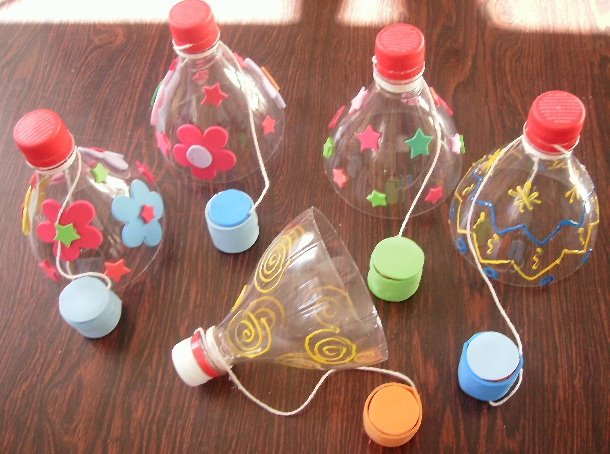 https://www.youtube.com/watch?v=_9XTBrHPOr4https://www.youtube.com/watch?v=atJDUnxYZkAO QUE VOCÊ VAIESTUDAR:SEXTA-FEIRA 28/08/2020 SABERES E CONHECIMENTOS:NOÇÃO TEMPORAL.PARA QUEVAMOSESTUDARESSESCONTEÚDOS?CAMPOS DE EXPERIÊNCIA: ESPAÇO, TEMPOS, QUANTIDADES, RELAÇÕES E TRANSFORMAÇÕES:(EI02ET04) IDENTIFICAR RELAÇÕES ESPACIAIS (DENTRO E FORA, EM CIMA, EMBAIXO, ACIMA, ABAIXO, ENTRE E DO LADO) E TEMPORAIS (ANTES, DURANTE E DEPOIS).IDENTIFICAR OS MOMENTOS DA ROTINA E CONVERSAR SOBRE OS ACONTECIMENTOS DO DIA UTILIZANDO EXPRESSÕES TEMPORAIS.COMO VAMOSESTUDAR OSCONTEÚDOS?NOÇÃO TEMPORALATIVIDADE PARA QUE A CRIANÇA IDENTIFIQUE O DIA E A NOITE, TRABALHANDO NOÇÃO TEMPORAL DE MANEIRA DIVERTIDA.Entendendo que o dia é composto por manhã, tarde e noite, que existem rotinas e horário estipulados para cada momento do dia a dia.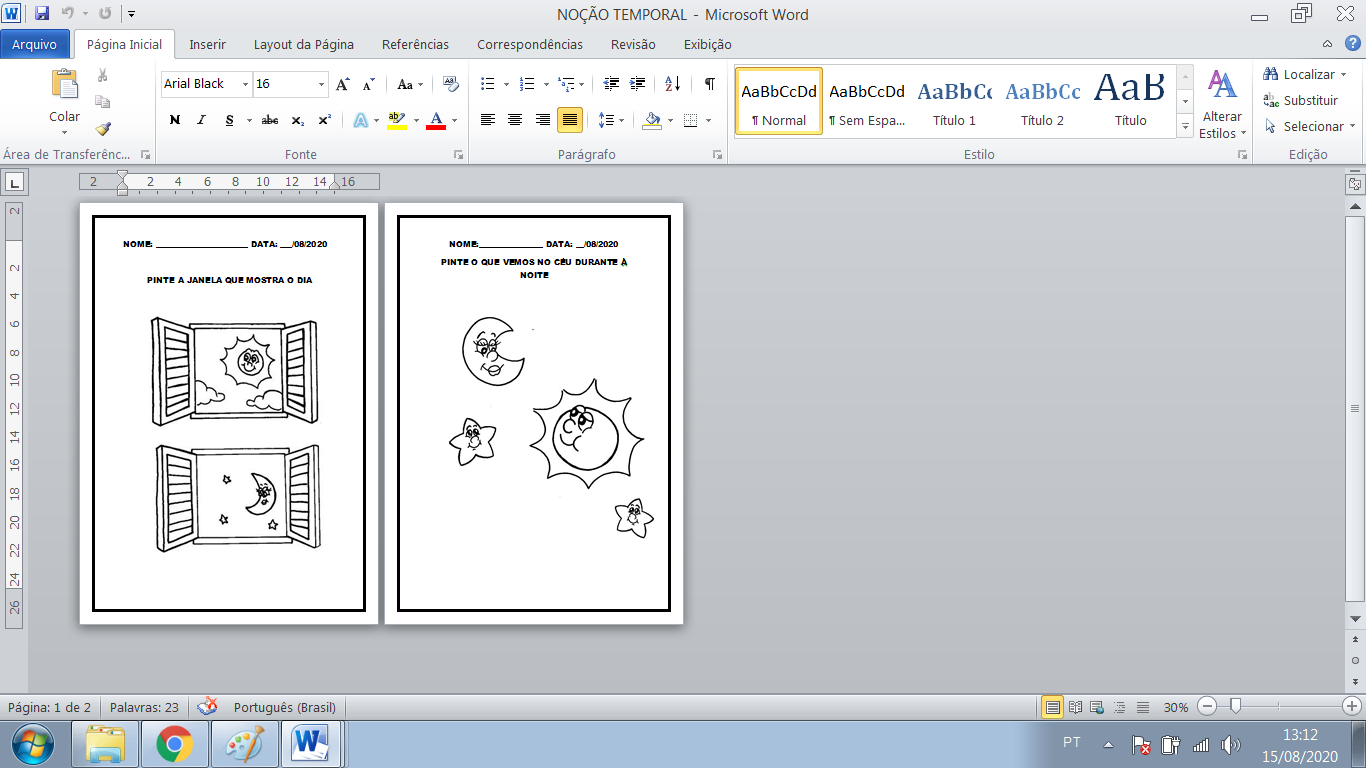 